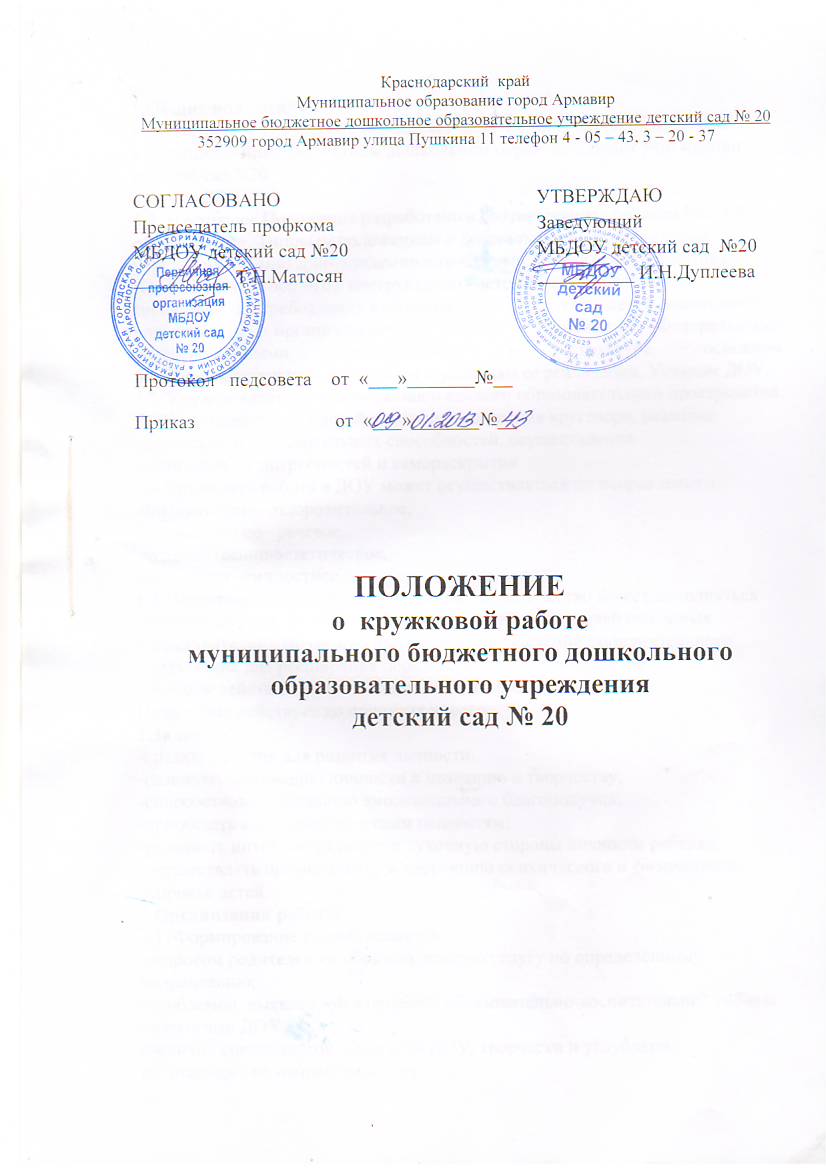 1.Общие положения1.1. Настоящее Положение определяет  деятельность кружковой работыв муниципальном бюджетном дошкольном образовательном учреждении детский сад N20  (далее -ДОУ).1.2. Настоящее Положение разработано в соответствии с Законом РФ «Об образовании», Типовым положением о дошкольном образовательном учреждении, Санитарно-эпидемиологическими правилами и нормативами (СанПиН 2.4.1.2660 –10), инструктивно -методическим письмом «О гигиенических требованиях к максимальной нагрузке на детей дошкольного возраста в организованных формах обучения», Федеральными государственными требованиями к структуре основной общеобразовательной  программы и условиям ее реализации, Уставом ДОУ.1.3. Кружки являются составляющей единого образовательного пространстваДОУ и создаются для детей  с целью расширения кругозора, развития творческих и познавательных способностей, осуществления реализации их потребностей и самораскрытия. 1.4.Кружковая работа в ДОУ может осуществляться по направлениям: -Физкультурно-оздоровительное,-познавательно –речевое,-художественно-эстетическое,-социально –личностное.1.5.Направления деятельности кружков, их количество может дополняться (изменяться) в соответствии с запросом детей и родителей (законных представителей). Возможно привлечение учреждений дополнительного образования для расширения образовательного пространства.1.6. Срок действия данного Положения неограничен.Положение действует до принятия нового.2.Задачи:-создать условия для развития личности;-развивать мотивацию личности к познанию и творчеству;-способствовать созданию эмоционального благополучия;-приобщать к общечеловеческим ценностям;-развивать интеллектуальную и духовную стороны личности ребенка;-осуществлять профилактику и коррекцию психического и физического здоровья детей.3.Организация работы3.1. Формирование кружка является:-запросом родителей на образовательную услугу по определённому направлению;-проблемой, выявленной в процессе образовательно-воспитательной работы педагогами ДОУ;-наличие специалистов, педагогов ДОУ, творчески и углублённо работающих по направлению кружка.3.2. Основанием для зачисления воспитанников в кружок является:-рекомендации специалиста (врача, педагога-психолога, социального педагога и т.д.) о целесообразности проведения дополнительной работы с ребёнком;-согласие родителей;-желание ребёнка.3.3. Кружковая работа проводится по желанию педагога в зависимости от направлений деятельности ДОУ, при этом используется различные формыи виды деятельности.3.4. Содержание занятий кружка не должно дублировать образовательную программу ДОУ.3.5.В кружках занимаются дети с 1,5до 7 лет, независимо от способностей. 3.6.Занятия кружка проводятся 1 раз в неделю во второй половине дня, длительность занятий 10 –30 минут в зависимости от возраста детей.4.Права и обязанности4.1. Руководитель кружка обязан:-разрабатывать программу кружка, вести документацию о работе кружка;-взаимодействовать в работе с педагогами и родителями ДОУ.4.2. Имеет право:-осуществлять отбор детей;-вносить коррективы в план работы кружка.-рассматривать опыт работы в СМИ.5.Документация5.1.Положение о кружковой работе;5.2.Приказ об организации работы кружка;5.3.Расписание;5.4.Перспективный план.5.5.Методический материал (консультации для педагогов и родителей, анкеты, диагностика, конспекты НОД, досугов, презентаций, фотосессий,выставок детского творчества и т.п.).6.Контроль.6.1. Осуществляется администрацией ДОУ.6.2. Анализ кружкой работы осуществляется на педагогических Советах